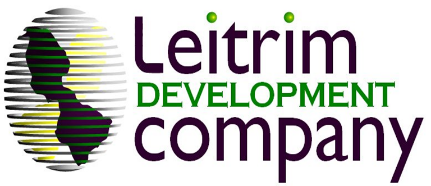 Social Enterprise Regeneration Programme Group Application FormNational Social Enterprise Policy for Ireland 2019-2022 I confirm that the organisation which I represent (please circle as appropriate):Please return your Application form to:Michael Bruen, Leitrim Development Company, Church St, Drumshanbo, Co. Leitrim.  Or mbruen@ldco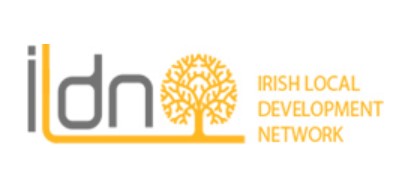 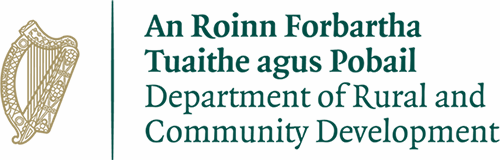 Name of Social EnterprisePostal Address:Main Contact Person:Telephone No: E-mail Address:Organisation StructureWhich best describes your Organisation structure: [Tick Appropriate Box]    Which best describes your Organisation structure: [Tick Appropriate Box]    Which best describes your Organisation structure: [Tick Appropriate Box]    Which best describes your Organisation structure: [Tick Appropriate Box]    Organisation StructureConstitution OnlyCharityOrganisation StructureCompany Limited by Guarantee (CLG)OtherOrganisation StructureCo-OperativeA Social Enterprise is an enterprise whose objective is to achieve a social, societal or environmental impact, rather than maximising profit for its owners or shareholders. It pursues its objectives by trading on an ongoing basis through the provision of goods and/or services, and by reinvesting surpluses into achieving social objectives.  It is governed in a fully accountable and transparent manner and is independent of the public sector.  If dissolved, it should transfer its assets to another organisation with a similar mission.  Is an enterprise whose objective is to achieve a social, societal or environmental impact, rather than maximising profit for its owners or shareholders.Yes / NoPursues its objectives by trading on an ongoing basis through the provision of goods and/or services. Yes / NoReinvests any surpluses into achieving social objectives.Yes / NoIs governed in a fully accountable and transparent manner and is independent of the public sector.  Yes / NoIf dissolved, it will transfer its assets to another organisation with a similar mission. Yes / NoThe Social Enterprise Regeneration programme is funded by the Department of Rural & Community Development through the Dormant Accounts Fund (DAF).The aims and objectives of this Mentor programme are to support social enterprises to enable them to recover from the impact of Covid-19. How has COVID-19 impacted your Social Enterprise?If successful in this application, is your Group willing to commit to the Mentor sessions allocated and will they fulfil any actions recommended by Mentors from these sessions?How will your Group benefit from the support provided by the Mentor Programme?The Social Enterprise Regeneration programmeThe Social Enterprise Regeneration programmeThe Social Enterprise Regeneration programmeThe Social Enterprise Regeneration programmeThe Social Enterprise Regeneration programmeThe Social Enterprise Regeneration programmeThis Social Enterprise Regeneration programme prioritises three areas of support; Strategic Planning, Income Diversification and Digital Innovation. Can you please rank the following in order of priority (1-3, 1 being the most important, 3 being least important) in which your Group needs assistance:This Social Enterprise Regeneration programme prioritises three areas of support; Strategic Planning, Income Diversification and Digital Innovation. Can you please rank the following in order of priority (1-3, 1 being the most important, 3 being least important) in which your Group needs assistance:This Social Enterprise Regeneration programme prioritises three areas of support; Strategic Planning, Income Diversification and Digital Innovation. Can you please rank the following in order of priority (1-3, 1 being the most important, 3 being least important) in which your Group needs assistance:This Social Enterprise Regeneration programme prioritises three areas of support; Strategic Planning, Income Diversification and Digital Innovation. Can you please rank the following in order of priority (1-3, 1 being the most important, 3 being least important) in which your Group needs assistance:This Social Enterprise Regeneration programme prioritises three areas of support; Strategic Planning, Income Diversification and Digital Innovation. Can you please rank the following in order of priority (1-3, 1 being the most important, 3 being least important) in which your Group needs assistance:This Social Enterprise Regeneration programme prioritises three areas of support; Strategic Planning, Income Diversification and Digital Innovation. Can you please rank the following in order of priority (1-3, 1 being the most important, 3 being least important) in which your Group needs assistance:Strategic PlanningIncome DiversificationDigital InnovationIf successful in this application, what is your preference in terms of how the Mentor sessions would be delivered: If successful in this application, what is your preference in terms of how the Mentor sessions would be delivered: If successful in this application, what is your preference in terms of how the Mentor sessions would be delivered: If successful in this application, what is your preference in terms of how the Mentor sessions would be delivered: If successful in this application, what is your preference in terms of how the Mentor sessions would be delivered: If successful in this application, what is your preference in terms of how the Mentor sessions would be delivered: OnlineFace - FaceBlend of bothSigned on Behalf of Group by Chairperson / SecretaryName:Position:Signed:Date: